ใบสมัครสมาชิก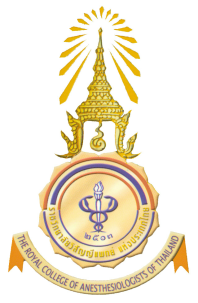 ราชวิทยาลัยวิสัญญีแพทย์แห่งประเทศไทย------------------------------------------วันที่ ............เดือน..........................พ.ศ. ...............ข้าพเจ้า (ตัวบรรจง) คำนำหน้า..........ชื่อ (ไทย) ...................................... นามสกุล (ไทย) .............................. (อังกฤษ) .................................................. นามสกุล (อังกฤษ)........................................วัน เดือน ปีเกิด 	      ............................สถานภาพ................................เบอร์โทรศัพท์......................................อีเมล		      ............................................................................................ที่ทำงานปัจจุบัน	      .........................................................................................................................................                ................................................................. .......................................................................ที่อยู่ปัจจุบัน	      .........................................................................................................................................		      .........................................................................................................................................วุฒิการศึกษาทางการแพทย์.............................................. จากสถาบัน ............................................. ออกให้ ณ วันที่ ....................................................................... จากสถาบัน ............................................. ออกให้ ณ วันที่ ....................................................................... จากสถาบัน ............................................. ออกให้ ณ วันที่ .........................เลขที่ใบประกอบโรคศิลป์ ........................................................ ออกให้ ณ วันที่ ............................................วุฒิบัตร/อนุมัติบัตรสาขา .......................................................... ออกให้ ณ วันที่ ............................................สถานที่สะดวกในการติดต่อ 	  บ้าน	  ที่ทำงาน(ถ้าท่านเป็นแพทย์ประจำบ้าน)  ปัจจุบันเป็นแพทย์ประจำบ้าน        ปีที่ 1        ปีที่ 2        ปีที่ 3สถาบันฝึกอบรม		..................................................................................................................................ที่ทำงานเมื่อจบการฝึกอบรมแล้ว 	....................................................................................................................โรงพยาบาล ................................................... จังหวัด ...............................สถานที่ที่สะดวกในการติดต่อ 	....................................................................................................................				....................................................................................................................	ข้าพเจ้าขอสมัครเป็นสมาชิกของราชวิทยาลัยวิสัญญีแพทย์แห่งประเทศไทย							ลงชื่อ ...............................................................						                       (..............................................................)      (สำหรับเจ้าหน้าที่)	ตรวจสอบแล้ว มีคุณสมบัติเป็น	 สมาชิกสามัญ	 สมาชิกวิสามัญรับสมัครโดย ....................................................................วันที่รับสมัคร ..............................................................เลขที่ใบเสร็จรับเงิน .............................................................................................................การสมัคร ค่าสมัครจำนวน 1,000 บาท โอนเงินผ่าน “ธนาคารไทยพาณิชย์”  ชื่อบัญชี “ราชวิทยาลัยวิสัญญีแพทย์แห่งประเทศไทย” เลขที่ 045-242444-4 สาขาสภากาชาดไทย และส่งใบสมัครพร้อมหลักฐานการโอนเงินที่ anesththai.rcat@gmail.com สำนักงานเลขาธิการราชวิทยาลัยวิสัญญีแพทย์แห่งประเทศไทย